КОНСУЛЬТАЦИЯ ДЛЯ РОДИТЕЛЕЙВопрос развития речи ребенка волнует  каждую  маму. Встречаются дети, которые не говорят ничего, а некоторые что-то болтают, но большинство звуков, все-таки неосознанная речь, иногда похожая на человеческие слова. Задача мамы, сделать речь осознанной, т.е. работать над конкретными названиями, звуками.Многие родители ждут, что речь появится сама, да может появится, а может и нет. Поэтому необходимо не ждать чуда, а стремится к нему! Предлагаю  кратко рассмотреть  нормы  речевого  развития детей раннего  возраста. Наиболее интенсивно речь  ребенка развивается в период  от  года до  полутора лет.  Обычно к году малыш говорит 6-10 простых слов типа МАМА, ДАЙ, НА и т.п. Это, как правило, совпадает с появлением и активным развитием ходьбы. Вначале появляются так называемые лепетные слова, состоящие из двух одинаковых открытых слогов (мама, папа, дядя). Более сложные слова усекаются до 1-2 слогов.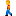 Большое значение в освоении разных сторон деятельности человека имеет  навык подражания. Без подражания ребенку невозможно научиться основным функциям. Из-за своей уникальной способности перенимать поведение взрослых, дети учатся всему новому. Детям с нормальным психомоторным развитием очень интересно повторять то, что делают родители.Очень важным также является эмоциональное участие взрослого в разговоре с ребёнком. Именно эмоции часто запускают речь.Активный словарь растёт очень быстро и уже к полутора годам может достигать 50, а иногда и больше слов, обычно это существительные в начальной форме, но ещё может сохраняться нянькин язык (би-би, ко-ко...). Взрослых такая речь часто умиляет, и они сами начинают общаться с ребёнком при помощи вот таких искажённых слов.Конечно же, надо учитывать речевые возможности ребёнка, но также очень важно давать малышу правильные речевые образцы. Если ребёнок называет машинку би-би, надо поощрять его речевое высказывание, но дать и правильный образец: «Правильно, машина гудит би-би. Это машина».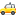 После полутора лет постепенно лепетные слова заменяются более полноценными. Как правило, это существительные и глаголы. Такие слова всё ещё очень сильно искажаются. И нередко приходится сталкиваться с такой жалобой родителей: «Ребёнок говорит намного больше, но его речь стала менее понятной».Дело в том, что развитие речи не всегда происходит равномерно, а иногда скачкообразно, и звуковое оформление слов на втором году жизни очень часто не поспевает за активным развитием лексики, поэтому слов в активном словаре больше, а общепонятных слов становится меньше.Звукопроизношение пока очень сильно далеко от совершенства и замены звуков разнообразны, так же пока искажена слоговая структура слова. Насторожиться стоит только в том случае, если звуки искажаются и отличаются от нормативных в русском языке (горловое, хлюпающее или назальное произношение).В период от полутора до двух лет обычно появляется первая фраза из двух слов (мама дай, папа спит и т.п.) Это очень существенное и важное достижение в речевом развитии малыша. К 2 годам активный словарь ребёнка может достигать более 100-150 слов. Но главное не количество слов, а появление простой фразы. Даже со словарем в несколько десятков слов без фразы ребёнок считается неговорящим.К 2 годам ребёнок может использовать фразу из 2-3 слов. Если фразовая речь не появляется к 2,5 годам, можно говорить о задержке речевого развития. С данной проблемой стоит обратиться к специалистам.Итак, насколько должен быть развит ребёнок, чтобы у него появилась речь:
- развиты в достаточной степени все органы чувств
(вестибулярный аппарат, осязание, обоняние, слух, зрение, вкус, проприорецепция);
- сформировано зрительное и слуховое восприятие. Слуховое восприятие включает в себя и моторный компонент - имитацию, пропевание и проговаривание звуков;- достаточный уровень  сформированности мелкой моторики;- должна быть  хорошо развита артикуляционная мотрика (при условии  отсутствия нарушений в строении артикуляционного  аппарата или неврологической симптоматики);- понимание речи развито как минимум на уровне двухступенчатой инструкции: «иди на кухню и возьми кружку»;- должны быть сформированы базовые социально-бытовые навыки.
Проявляет интерес к общению, сотрудничеству, умеет одеться-раздеться, кушать, знает, как умываться, ходить в туалет;- развита инициатива. Проявляет любознательность, способен сделать выбор;
- развито мышление. Способен выстроить логический ряд, выявлять причинно-следственные связи и т.д.;-отсутствуют поведенческие проблемы. Истерики (или наоборот – «уход в себя», отчужденность) случаются редко.         Рекомендую Вам обратить внимание на следующие направления в речевом развитии детей.1.Развитие артикуляционной моторики. Для развития артикуляционной моторики  детей существуют  специальные упражнения.  Они представлены и обыгрываются логопедами  -  практиками  по – разному: сопровождаются стихами, картинным материалом. Но  из  опыта работы с малышами хочу сказать,  что  даже при 100% сформированном навыке подражания малыши не готовы и не всегда откликаются на артикуляционные игры. А наша задача научить  ребеночка широко  открывать  ротик,  высовывать  язычок,  научить  вытягивать  губки трубочкой.  Поэтому есть  маленькие хитрости:  разрешите ребенку слизывать  еду  с плоской тарелки, облизывать  ложку; поиграйте  с сладкой соломкой, жевательным мармеладом,  с  чупа- чупсом.2. Развитие мелкой и общей моторики.  Здесь  вам в помощь потешки,  физкультминутки, попевки, пальчиковая гимнастика. Также различные виды продуктивной деятельности.  Рисование, лепка, аппликация, конструирование способствуют появлению речевой активности ребёнка.  Игры с природным материалом. Уже на первом году жизни ребёнок проявляет интерес к песку, воде, глине, дереву, бумаге. В этом заключён большой смысл: ребёнок занят делом, он знакомится с материалом, изучает его функции и т.п., то есть стремится к саморазвитию. Это оказывает огромное влияние на рост речевой деятельности.
          3. Развитие дыхания. Хорошо поставленное речевое дыхание обеспечивает правильное произношение звуков, слов и фраз. Для развития дыхания подойдут вертушки, надувные шары, дудочки, а так же речёвки на гласные звуки, например:Девочка плачет – а-а-а-а (длительное произнесение);Мышонок смеётся – и-и-и-и;Волк зовёт другого волка – у-у-у-у;Лось трубит в лесу – о-о-о-о.- На прогулке сдувайте пушинки с одуванчиков, листочки, снежинки.
           - Подвесьте дома бумажную бабочку на нитке и предложите ребенку дуть так, чтобы она летала.- Нарвите несколько клочков белой бумаги, а затем предложите сдуть их с ладони или, посложнее, со стола. Снег пошел!- Научите малыша выдувать мыльные пузыри (это к тому же просто хорошо тренирует губы).4. Стимуляция лепета,  лепетных  слов. Это еще не совсем слова, но уже вполне значащие слоги (ку-ку, му, бе-е). Как играть? Вариант первый: показать игрушку или картинку (например, кошку) и сказать, как она «говорит». Сначала только вы (а вскоре и ребенок) произносит: «Мяу». Так же и с другими картинками (как мычит корова, как воет волк и т.д.).      Вариант второй: предложить узнать по звукам кто так говорит: «ко-ко-ко» - это кто к нам пришел? Ребенок либо показывает на картинку, либо, если он уже довольно большой, отвечает. Для таких занятий будет полезна книга со множеством тематических картинок или наборы карточек.Также полезно использование в совместной деятельности игровых песенок, потешек, приговоров. Цель большинства произведений устного народного творчества – развитие двигательной активности малыша, которая теснейшим образом связана с формированием речевой активности. Подражая взрослым, дети начинают играть словами, звуками.Играйте с детьми в музыкальные игры. Шумовые инструменты, ритуальные игры «Каравай», «По кочкам» и др. стимулируют желание ребёнка двигаться, подпевать. Надо чаще предоставлять малышу возможность двигаться под разнообразную музыку, самостоятельно извлекать звуки из различных предметов.5.Обогащение пассивного  словаря и перевод  слов из  пассивного  словаря в активный. Здесь  можно  использовать  следующие приемы речевой активизации детей.1. Разговор с самим собой. Взрослый проговаривает вслух, что он видит или слышит. При этом ребёнок находится рядом. «Где платье?», «Вот платье», «Платье на стуле», «Платье красивое», «Таня наденет платье» и т.п.
         2. Диалог-образец. Речь взрослого в общении с ребёнком имеет ярко выраженную диалогическую структуру, где центральное место принадлежит вопросу взрослого к ребёнку, на который он сам же и даёт ответ. – Что я взяла? – Чашку. – Что это такое? – Чашка. – Что поставила? – Чашку. И т. д.3. Параллельный разговор.  Взрослый описывает все действия ребёнка: что он трогает, видит, слышит.4. Провокация, или искусственное непонимание ребёнка. Не спешить сразу же выполнить желание малыша: дайте другую игрушку, а не ту, на которую он молчаливо указывает. Взрослый временно становится «глухим», «глупым»: «Я не понимаю, что ты хочешь: мишку, куклу, юлу?». «Непонятливость» взрослого будет первым мотивом, стимулирующим малыша назвать нужный ему предмет.  5. Распространение. Взрослый продолжает и дополняет всё сказанное ребёнком, но без принуждения его к повторению. Ребёнок: «Сок». Взрослый: «Да, сок», «Яблочный сок очень вкусный», «Сок наливают в кружку».
         6. Выбор. Альтернативные вопросы, типа: «Ты хочешь играть мячиком или машинкой?», «Что ты будешь пить – молоко или чай?». В ходе ответа ребёнок должен использовать речь. 7. Поручения Взрослый обращается к ребёнку с просьбой принести тот или иной предмет, игрушку, предварительно переставив его на недоступное для ребёнка место. В такой ситуации ребёнок вынужден обратиться к взрослому. Взрослый же стимулирует обращение ребёнка: «Что ты хочешь взять? Куклу? Как надо попросить? – Дай куклу… ».8. Опосредованное общение.  В процессе игр («День рождения», «Дочки-матери» и т.п.) или ухода за животными взрослый поощряет ребёнка к простейшим высказываниям: «Угости зайку чаем. На, Зайка, чашку, пей чай», «Уложи куклу в кровать. Спой ей песенку. Баю-бай, Катя, баю-бай».9. Замещение. Игры, типа «Представь, что мы…» или «Угадай, что я делаю», вызывают у ребёнка большой интерес, побуждают малыша к использованию речевых средств, стимулируют его речевую активность.10. Ролевая игра. Дети с большим интересом играют в элементарные сюжетно-ролевые игры, организованные взрослым. «Телефон», «Поезд», «Магазин игрушек». Желаем успехов Вам и вашим детям!!!                                                                                       Консультацию  подготовила Миронова Юлия Сергеевна